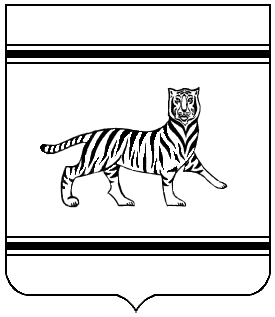 УПРАВЛЕНИЕ КУЛЬТУРЫПравительства  Еврейской автономной областиПРИКАЗг. Биробиджан № 238                                                                                                	    30.12.2016О  проведении региональных и межрегиональных фестивалейВ соответствии с планом работы управления культуры правительства Еврейской автономной области на 2017 год и в целях предоставления населению услуг социально - культурного, просветительского и развлекательного характера, развития и поддержки художественного творчества ПРИКАЗЫВАЮ:1. ОГБУК «Центр народного творчества, кинематографии и историко-культурного наследия» (Поляк М.Л.) организовать и провести в 2017 году следующие региональные и межрегиональные фестивали (далее – фестивали):1.1. 28-29 апреля 2017 года межрегиональный фестиваль – конкурс хореографического искусства «Вдохновение»;1.2. 5 мая 2017 года региональный фестиваль патриотической песни «Виват, Россия!»;1.3. 28 октября 2017 года V региональный фестиваль самодеятельного семейного творчества «Удиви талантом, дружная моя семья!».2. Утвердить прилагаемые:- положение о проведении межрегионального фестиваля – конкурса хореографического искусства «Вдохновение»;- положение о проведении регионального фестиваля патриотической песни «Виват, Россия!»;- положение о проведении V регионального фестиваля самодеятельного семейного творчества «Удиви талантом, дружная моя семья!».3. Рекомендовать органам местного самоуправления муниципальных районов, городского округа Еврейской автономной области организовать проведение отборочных туров фестивалей  и принять участие в региональных и межрегиональных фестивалях. 4. Контроль за выполнением настоящего приказа возложить на заместителя начальника управления культуры Ушакову М.Ю. 5. Настоящий приказ вступает в силу со дня его официального опубликования.Начальник  управления                                                                        С.С. ТромсаУТВЕРЖДЕНО                                                                            Приказом управления культуры                                                                            правительства  Еврейской                                                                            автономной области                                                                            от ___________№_____ПОЛОЖЕНИЕо проведении Регионального фестиваля патриотической песни «Виват, Россия!», посвященного празднованию 72-ой годовщины Победы в Великой Отечественной войне 1941-1945 гг.1. Общие положения        1.1 Настоящее положение определяет общий порядок организации и проведения Регионального фестиваля патриотической песни «Виват, Россия!» (далее – Фестиваль)        Учредитель:         Управление культуры правительства Еврейской автономной области                             Организатор:                                                                                Областное государственное бюджетное учреждение культуры «Центр народного творчества, кинематографии и историко-культурного наследия Еврейской автономной области»        1.2 Цели и задачи Фестиваля:- стимулирование творческой активности молодежи; - воспитание уважения к героической истории и воинской славе Отечества;- формирование репертуарной политики, высокого художественного, эстетического вкуса молодежи;- выявление и поддержка талантливых исполнителей;- популяризация вокального самодеятельного творчества.2. Условия проведения Фестиваля	Участие в Фестивале бесплатное.     	В Фестивале могут принимать участие солисты, дуэты, трио, квартеты, вокальные ансамбли (состав от 5-ти до 15-ти человек), хоры (состав более 15-ти человек).		Возрастные группы Фестиваля:- младшая -  до 12 лет;- средняя -  13-17 лет;- старшая - от 18 лет.Номинации Фестиваля:- Эстрадная песня. Соло;- Эстрадная песня. Ансамбли;- Эстрадная песня. Хоры;- Народная песня. Соло;- Народная песня. Ансамбли.- Народная песня. Хоры.Для ансамблей и хоров со смешанным составом исполнителей возрастная группа определяется по наибольшему количеству участников того или иного возраста в коллективе.3. Порядок проведения Фестиваля3.1 Фестиваль проводится в два этапа:I этап – отборочный (январь-апрель 2017 года): отбор исполнителей во время проведения фестивалей (смотров) патриотической песни «Виват, Россия!» в муниципальных образованиях Еврейской автономной области. II этап – заключительный (5 мая 2017 года): Гала-концерт в ОГБУК «Биробиджанская областная филармония» с участием коллективов и исполнителей ЕАО, творческие выступления которых были рекомендованы Комиссией Фестиваля по итогам отборочного этапа.	3.2 В рамках отборочного тура каждое муниципальное образование (район) ЕАО или отдельное учреждение культуры, образования, дополнительного образования детей (например, Детская музыкальная школа) готовят полноценную концертную программу:- продолжительность – не менее 1 часа;- общая тематика программы «Их помнит мир спасенный!»;- культурно-досуговая форма программы – любая допустимая к постановке, исходя из возможностей учреждения-постановщика (театрализованный концерт, театрализованное представление, митинг-концерт, концерт в академической форме и т.д.);- основа содержания – вокальное творчество (песни, песенные попурри, авторское творчество, зримые песни и т.д.): в программе должны найти отражение солдатские песни, военные песни, песни Победы, посвящение ветеранам и конкретным героям, песни о России, песни, прославляющие народ России, его традиции (особую ценность представляют малоизвестные произведения);- выбор и использование средств выразительности (видео-сопровождение, декорации, световое оформление, синтез жанров для усиления отдельных номеров и т.д.) – не ограничен;- участие коллективов, имеющих статус «Народный (образцовый) самодеятельный коллектив» обязательно;- программа может быть закрытой (только для Комиссии) и открытой (с приглашением зрителей) – второй вариант желателен.3.3. Общие требования к исполнителям:	Длительность одного вокального произведения – не более 3,5 минут.     	Допускается исполнение под собственный аккомпанемент, под сопровождение концертмейстера, инструментальной группы, исполнение А’капелла или под фонограмму («- 1») с высоким качеством звука. Допускается прописанный или «живой» бэк-вокал.Не допускается выступление участников под фонограмму «+». 	Запрещается использование фонограмм, в бэк-вокальных партиях которых дублируется основная партия солиста.Участники вправе использовать различные средства художественной выразительности (костюмы, театрализацию, хореографию, видеосопровождение и пр.).Костюмы, фонограммы, реквизит и другие средства выразительности подготавливаются за счет участников Фестиваля (доставляются ими, в случае отбора, самостоятельно).Носителем фонограмм (для участников, прошедших отбор) является флэш-карта  (музыкальный трек должен иметь четкое название – по названию произведения, фамилии участника или названия коллектива – согласно заявке).   	     	Порядок выступления участников в программе Гала-концерта (по итогам смотров) определяет режиссерско-постановочная группа, утверждает Оргкомитет Фестиваля. 4. Подведение итогов Фестиваля4.1 Подведение итогов Фестиваля осуществляет Комиссия (не менее 5-ти человек): по результатам смотра концертных программ Комиссия принимает решение о приглашении того или иного коллектива/исполнителя в программу Гала-концерта, а также дает рекомендации художественного, технического и иного плана. Результаты работы Комиссии по каждой отсмотренной программе оформляются протоколом, который подписывает председатель, секретарь, члены Комиссии. Итоги Фестиваля оформляются приказом начальника управления культуры правительства Еврейской автономной области на основании сводного протокола; публикуются на официальном сайте «Культура ЕАО».4.2  Участникам, прошедшим отборочный этап и приглашенным в программу Гала-концерта, вручаются дипломы Лауреатов Фестиваля (установленного образца) и памятные сувениры. Награждение осуществляется по окончанию Гала-концерта. 4.3 Участники, не ставшие лауреатами, получают (через официальных представителей или лично) дипломы Участников отборочного этапа Фестиваля (по окончанию Фестиваля).4.4 Отделы культуры, администрации учреждений, подготовившие программы к смотру, получают Благодарственные письма Оргкомитета Фестиваля. Комиссия оставляет за собой право присудить специальный приз (или номинацию) за самую содержательную программу Фестиваля.4.5 Основные критерии оценки выступлений:- уровень исполнительского мастерства (вокально-технические навыки);- сценическая культура (костюм, реквизит, культура поведения на сцене);- артистизм;- умение раскрыть художественный образ;- выбор репертуара, в том числе соответствие возрасту участника;- оригинальность сценического воплощения.5. Порядок подачи заявок5.1 Для участия в Фестивале отделы культуры (администрации учреждений), готовящие программы к смотру, в срок за 2-3 недели до даты показа подают в Оргкомитет Фестиваля заявку установленного образца (приложение к Положению). За неделю до даты показа в Оргкомитет Фестиваля необходимо выслать сценарный план (или подробный сценарий) и программу концерта. Любая информация по изменению сроков проведения отборочного тура сообщается в Оргкомитет заблаговременно.5.2 Способы подачи заявки: На электронный адрес: gbuk-ocnt@mail.ru с пометкой «Заявка на фестиваль»Телефон/факс:  8(42-622) 6-91-13, 8(42-622) 4-49-34Почтовым отправлением: 679016 ЕАО г.Биробиджан        ул.Волочаевская,  5 - ОГБУК «ЦНТ КИКН ЕАО» 5.3 Финансирование по подготовке и проведению Фестиваля осуществляется за счет средств учредителя. Командировочные расходы участников (проезд, проживание, питание) – за счет направляющей стороны.5.4 Контактные телефоны:8(42-622) 4-49-34 (директор ОГБУК «Центр народного творчества, кинематографии и историко-культурного наследия ЕАО» – Михаил Львович Поляк)8(42-622) 6-91-13 (заместитель директора ОГБУК «Центр народного творчества, кинематографии и историко-культурного наследия ЕАО», режиссер Фестиваля – Лидия Николаевна Савватеева)8(42-622) 7-09-10 (заместитель начальника управления культуры правительства Еврейской автономной области, председатель Комиссии – Марина Юрьевна Ушакова)ПриложениеЗаявкана участие в Региональном фестивале патриотической песни «Виват, Россия!»Наименование организации, подающей заявку____________________________________________________________________________________________________________________________________ФИО, должность, телефон руководителя (координатора)____________________________________________________________________________________________________________________________________ФИО, должность, телефон ответственного за подготовку программы (режиссёр, автор сценария и т.д.)________________________________________________________________________________________________________________________________Название программы, формы __________________________________________________________________________________________________________Дата проведения ___________________________________________________Место проведения__________________________________________________Время проведения (и продолжительность) _____________________________Количество участников (человек) ____________________________________Особые примечания по программе (на усмотрение организаторов)____________________________________________________________________________________________________________________________________________________________________________________________________________________________________________________________________________________________________________________________________________________________________________________________________________Дата подачи заявки ____________Дата поступления заявки (фиксирует оргкомитет) _____________Примечание: за неделю до назначенной даты в оргкомитет Фестиваля необходимо выслать сценарный план (или подробный сценарий) и программу концерта.УТВЕРЖДЕНприказом управления культурыправительства Еврейской автономной областиот ___________ № ____Состав КомиссииРегионального фестиваля патриотической песни «Виват, Россия!»Приложение 1                                                                            УТВЕРЖДЕНО приказом управления культуры правительства Еврейской  автономной области от __________  № ____ПОЛОЖЕНИЕо проведении V межрегионального фестиваля-конкурса хореографического творчества «Вдохновение»1. Общие положения          1.1 Настоящее Положение определяет общий порядок организации и проведения V межрегионального фестиваля-конкурса хореографического творчества «Вдохновение» (далее – фестиваль-конкурс).Учредители фестиваля-конкурса:Министерство культуры РФУправление культуры правительства ЕАО 	Организаторы фестиваля-конкурса:Областное государственное бюджетное учреждение культуры «Центр народного творчества, кинематографии и историко – культурного наследия ЕАО» (далее – ОГБУК «Центр народного творчества, кинематографии и историко – культурного наследия ЕАО»)Областное государственное бюджетное учреждение культуры дополнительного образования «Детская хореографическая школа»                 (далее – ОГБУК ДО «Детская хореографическая школа»)1.2 Цели и задачи фестиваля-конкурса:повышение  художественного  уровня   репертуара  коллективов  и исполнительского мастерства участников;содействие развитию массовости хореографического творчества;повышение	профессионального	уровня	руководителей хореографических коллективов;сохранение  традиций  национальной  хореографической  культуры народов России и других стран;	  -	формирование   эстетических   вкусов      исполнителей   и   зрителей   на
примерах лучших образцов народного и современного танца.2. Условия участия в фестивале-конкурсеВ фестивале-конкурсе принимают участие хореографические коллективы Дальневосточного региона независимо от ведомственной принадлежности и используемого ими вида хореографической лексики в номинациях:         	- бальный танец (формейшен)         - народно-сценический, народный стилизованный танец;       	- детский танец;      	- современная хореография  (эстрадный танец, джаз, модерн, свободная пластика, хип-хоп, брейк-данс и др.)В следующих возрастных группах:        	- детская группа (6-9 лет);      	- юношеская группа (10-13 лет);       	- молодёжная группа (14 и старше лет). 		Количество участников в постановках любой номинации не ограничено. 		Постановки с количеством участников не более 8-ми человек считаются малыми формами и оцениваются жюри как отдельная номинация.		В зависимости от ведомственной принадлежности, целей, а также с целью компетентной оценки участников, все хореографические коллективы подразделяются на две группы:		- группа А: самодеятельные (любительские) хореографические коллективы учреждений социальной сферы: культуры, общего образования и т.д. (СДК, ГДК, РДК, РЦКиД, ЦКиД, СОШ и т.д.)		- группа Б: хореографические коллективы образовательных учреждений культуры и искусства, дополнительного образования детей (ДХГШ, ДШИ, ЦДТ, колледжи, училища, институты культуры и искусства), участники которых по окончании обучения получают документ установленного образца.		Возрастная категория и номинация, принесшие коллективам-участникам на предыдущем фестивале Гран-при, не являются конкурсными для предстоящего фестиваля-конкурса! В них коллектив может выступить в качестве гостя, а конкурсную программу представить номерами в иных номинациях и возрастных группах.ВНИМАНИЕ! В рамках подготовки и проведения в 2017 году XIII Международного фестиваля еврейской культуры и искусства, популяризации традиций еврейского народа посредством хореографического творчества, коллективы, представившие в программе фестиваля-конкурса еврейские танцы, будут отмечены специальным призом фестиваля «За вклад в развитие еврейской культуры и искусства» (независимо от решения жюри по итогам оценки выступлений). В рамках празднования в 2018 году 200-летия со дня рождения М.И.Петипа, пропаганды классического танца конкурсным оцениванием жюри будут определены победители в дополнительной номинации «Жемчужина» (по названию одного из балетов М.Петипа) - хореографические постановки в классическом танце (цитирование творческого наследия М.Петипа или авторские постановки на свободную тему). Условия участия в данной номинации аналогичны основным условиям участия в фестивале-конкурсе, за исключением программы выступления участников. Она должна состоять из 1-го номера продолжительностью не более 5-ти минут в одной возрастной категории. 3. Порядок проведения фестиваля-конкурса3.1. Фестиваль-конкурс проводится в 2 этапа:	I этап: отборочный (февраль - март 2017 года) – выявление хореографических коллективов из муниципальных образований Еврейской автономной области, уровень исполнительского мастерства которых достоин быть оценённым компетентным жюри; приём заявок от коллективов из других регионов Дальнего Востока.	II этап: заключительный, проходящий в 2 дня:	28 апреля 2017 года – конкурсный день;	29 апреля 2017 года – заключительный Гала-концерт с подведением итогов и церемонией награждения. В рамках программы заключительного дня фестиваля-конкурса для руководителей хореографических коллективов предусмотрено проведение мастер-класса; предоставляется возможность индивидуального общения с членами комиссии.3.2. Программа выступлений участников должна состоять из 2-х  номеров продолжительностью не более 10 минут в одной возрастной категории и одной номинации. Фонограмма каждого хореографического произведения предоставляется на переносной флэш-карте (каждый трек должен иметь чёткое название – по названию номера и названию коллектива – согласно заявке). Выступление должно осуществляться под качественную фонограмму.4. Подведение итогов фестиваля-конкурса, награждение4.1. Подведение итогов фестиваля-конкурса осуществляет его Жюри (не менее 5-7 человек), каждый член которого заполняет индивидуальный оценочный лист на каждого участника, выводит общий бал и передаёт информацию счётной комиссии по окончанию выступления конкурсанта.4.2. По результатам оценки выступлений участников жюри присуждает Гран-при, звания лауреатов 1,2,3 степеней, дипломантов 1,2,3 степеней фестиваля-конкурса в каждой номинации, возрастной и ведомственной группе. 4.3. Жюри оставляет за собой право не присуждать звания «Лауреат», «Дипломант»  в той или иной категории, номинации и возрастной группе (без объяснения причины), а также присуждать дополнительные номинации. 4.4. Награждение осуществляется по окончанию Гала-концерта. Победителям фестиваля вручаются дипломы и памятные сувениры.4.5. Участники, не занявшие призовые места, получают (через официальных представителей или лично) дипломы за участие.4.6. В программу Гала-концерта (в зависимости от режиссёрской концепции) могут быть приглашены не все исполнители, занявшие призовые места, однако их присутствие на церемонии награждения обязательно (за исключением случаев отсутствия по весомой уважительной причине).4.7. Решение Жюри оформляется протоколом, который подписывает председатель, секретарь, члены Жюри. При равенстве голосов - голос председателя Жюри является решающим.Итоги фестиваля-конкурса оформляются приказом начальника управления культуры правительства Еврейской автономной области на основании протокола решения Жюри; публикуются на официальном сайте «Культура ЕАО».4.8. Основные критерии оценки: техника исполнения; драматургия номера; сценическая культура; артистизм участников.5. Порядок подачи заявок5.1. Для участия в фестивале-конкурсе необходимо в срок до 1 апреля 2017 года предоставить в оргкомитет фестиваля-конкурса:        	- анкету - заявку (приложение к Положению);		- программу выступления (приложение к Положению).		- списочный состав участников делегации 		В Приложениях 1,2 все пункты обязательны для заполнения! В случае отсутствия сведений по какому-либо пункту ставится прочерк!5.2. Финансирование по подготовке и проведению V межрегионального фестиваля-конкурса  хореографического творчества «Вдохновение» осуществляется за счёт средств учредителя. Командировочные расходы участников (проезд, проживание, питание) за счет направляющей стороны.Организационный взнос за участие в одной номинации и в одной возрастной группе для коллективов - участников фестиваля-конкурса из Еврейской автономной области – 2000 рублей; для коллективов - участников из других регионов Дальнего Востока 3000 рублей. При подаче заявок на участие сразу в нескольких номинациях и возрастных группах, каждая из них оплачивается дополнительно.5.3. Заявки принимаются по адресу: 679016 ЕАО   г.   Биробиджан        ул.   Волочаевская,  5ОГБУК «Центр народного творчества, кинематографии и историко-культурного наследия ЕАО» Тел./факс 8(42-622) 4-49-34 (директор - Михаил Львович Поляк) Эл. почта: gbuk-ocnt@mail.ru Контактные телефоны:6-91-13 (ведущий методист отдела народного творчества Центра народного творчества, кинематографии и историко-культурного наследия - Татьяна Леонидовна Миронова)4-70-99 (директор ОГБУК ДО  «Детская хореографическая школа» -  Любовь Михайловна Землянская)7-09-10 (заместитель начальника управления культуры правительства Еврейской автономной области – Марина Юрьевна Ушакова)Приложение № 1АНКЕТА-ЗАЯВКАна участие в V межрегиональном фестивале-конкурсе  хореографического творчества «Вдохновение»1. Название коллектива (полное, согласно документам): ________________________________________________________________________________________________________________________________________________________________________________________________2. Ведомственная принадлежность (полное наименование, согласно  документам): ________________________________________________________________________________________________________________________________________________________________________________________________3. Адрес с почтовым индексом: ________________________________________________________________4. Телефон.                            Факс.                              E-mail.________________________________________________________________5. ФИО руководителя (полностью; указать звание, если есть): ________________________________________________________________6.  Тел. руководителя: ________________________________________________________________7. Общее количество участников: из них муж., жен. (для гостиницы)________________________________________________________________8. Заезд и отъезд участников (по форме):Информация, представленная в таблице, подтверждается руководителем в срок до 15 апреля 2017 года!Приложение № 2Программа выступления хореографического коллективаТерритория:____________________________________________________ Название коллектива: ____________________________________________ Группа: _________________________________________________________Особые примечания по программе выступлений указываются свободным текстом после таблицы!Дата подачи заявки ______________Дата приёма заявки (заполняется представителем оргкомитета) _______Руководитель коллектива                                            ___________ (подпись)УТВЕРЖДЕНприказом управления культурыправительства Еврейской автономной областиот ___________ № ____Состав жюриV межрегионального фестиваля-конкурса хореографического творчества «Вдохновение»Петрушкова                                             - начальник отдела культуры мэрии Наталья Викторовна                           г.Биробиджана (по согласованию)                                                                             УТВЕРЖДЕНОприказом управления культурыправительства Еврейскойавтономной областиот «___»_______2016 г. № ____ПОЛОЖЕНИЕо  XIII региональном конкурсе «Юный  живописец»I. Общие положения1.1 XIII региональный  конкурс «Юный живописец» (далее - конкурс) проводится управлением  культуры правительства Еврейской автономной области совместно с ОГПОБУ «Биробиджанский колледж культуры и искусств».Общая координация подготовки, проведения и подведения итогов конкурса осуществляется комиссией конкурса (далее - конкурсная комиссия). 1.2 Цели и задачи конкурса:- выявление, развитие и поддержка талантливых детей и молодежи, обучающихся в муниципальных образовательных учреждениях дополнительного образования, учреждениях культуры Еврейской автономной области, обучающихся областного государственного профессионального образовательного бюджетного учреждения «Биробиджанский областной колледж культуры и искусства» (далее – колледж культуры);- повышение престижа академической живописи;- воспитание патриотизма  детей и подростков, направленного на формирование любви к своей Родине;- обмен педагогическим опытом. II. Участники, условия и сроки проведения конкурсаВ конкурсе принимают участие обучающиеся детских художественных школ, школ искусств, художественных студий, изостудий, расположенных на территории Еврейской автономной области, колледжа культуры.Конкурс проводится в два этапа:-	первый этап - отбор обучающихся детских художественных школ, школ   искусств,   художественных   студий,   изостудий   в   муниципальных районах и городском округе Еврейской автономной области  до 28 февраля  2017 года.- второй этап - проведение конкурса обучающихся, прошедших отбор    в    муниципальных   районах   и    городском    округе   Еврейской автономной области,  22-23 марта 2017 года.Для участия во втором этапе конкурса обучающийся должен иметь при себе карандаш, резинку, кисти, акварельные краски, бумагу      формата А3. Тема конкурса: «Природы чудный лик», посвященная Году экологии в Российской ФедерацииКонкурс проводится в двух группах:Группа А:	-	среди обучающихся в  муниципальных   образовательных   учреждениях культуры, дополнительного образования (Детская художественная школа, Детская школа искусств, Центр детского творчества, колледж культуры) в 4-х возрастных группах:до 9 лет;     	
-10-12 лет;13-15 лет;                            16 - 19 лет   	Каждый преподаватель (педагог) предоставляет для участия в конкурсе не более четырех  учащихся. Количество педагогов, предоставляющих заявки на участие своих воспитанников, не ограничено.		Группа В:	- среди  участников изостудий,   изокружков   учреждений   культуры   области   в   3-х возрастных группах:до 9 лет;10-12 лет;13 -15 лет	Каждый педагог предоставляет для участия в конкурсе  не более трех   учащихся. Количество педагогов, предоставляющих заявки на участие своих воспитанников, не ограничено.		Место и время проведения второго этапа конкурса - учебные классы муниципального бюджетного образовательного учреждения дополнительного образования «Детская художественная школа» г. Биробиджан, ул. Лесная, д. 7.После проведения конкурса будет организована выставка работ победителей конкурса в Биробиджанской областной филармонии.Проезд, проживание, питание участников конкурса осуществляется за счет направляющей стороны. III. Критерии конкурсного отбораПри проведении конкурса основными критериями отбора лучших работ являются:- мастерство исполнения;- цветовое решение, колорит;- правильная передача пропорций и окружающей среды.IV. Подведение итогов конкурса, награждение Подведение итогов конкурса осуществляется конкурсной  комиссией. Заседание конкурсной комиссии проводит председатель конкурсной комиссии, а в его отсутствие - заместитель председателя конкурсной комиссии. Заседание конкурсной комиссии считается правомочным, если на нем присутствует не менее половины членов конкурсной комиссии. Решение конкурсной комиссии оформляется протоколом, который подписывается председательствующим на заседании конкурсной комиссии и секретарем конкурсной комиссии.  По итогам конкурса конкурсная комиссия определяет победителей в каждой возрастной группе и присваивает 1,2,3 места. Конкурсная комиссия  на основании решения, принятого большинством голосов, имеет право не присуждать призовые места.  Победители конкурса награждаются дипломами и памятными подарками. Участники конкурса, не ставшие победителями, награждаются дипломами участника. Преподаватели, подготовившие призеров, награждаются благодарственными письмами управления культуры правительства Еврейской автономной области.Итоги конкурса оформляются приказом управления культуры правительства Еврейской автономной области.V. Порядок подачи заявок на конкурсЗаявки на участие во втором этапе конкурса, поселении в общежитие направляются органами местного  самоуправления  муниципальных районов и городского округа Еврейской автономной области до  2 марта 2017 года по форме согласно приложению к настоящему положению в ОГПОБУ «Биробиджанский колледж культуры и искусств по адресу: 679016, г. Биробиджан, ул. Волочаевская, 5 (директор – Болтыбаева Елена Петровна).         Контактные телефоны - куратор регионального методического объединения преподавателей дополнительного образования в области культуры и искусства Вавилина Ольга Ионовна т. 89246471388,  электронный  адрес: coolbokk@gmail.ru                                                         Приложение                                                          к положению                                                                              о XIII  региональном конкурсе                                                                      «Юный живописец»ЗАЯВКАна участие в XIII региональном конкурсе «Юный живописец»(Группа А)(среди муниципальных образовательных учреждений дополнительного образования (Детская художественная школа, Детская школа искусств, Центр детского творчества, колледж культуры))__________________________________________________________________(наименование органа местного самоуправления муниципального района, городского округа)направляет для участия в XIII региональном конкурсе «Юный живописец» прошедших отборФамилия,  имя участника__________________________________________________________________Возрастная группа (подчеркнуть):- до 9 лет- 10 -12 лет;- 13 -15 лет;- 16 – 19 лет(наименование образовательного учреждения)__________________________________________________________________4.ФИО преподавателя __________________________________________________________________Руководитель органа	                                                                                        Ф.И.О.м.п.дата                                                                                                           Приложение к положению о XIII региональном конкурсе «Юный  живописец»ЗАЯВКА на участие в XIII региональном конкурсе «Юный  живописец»(Группа В)(среди изостудий, изокружков учреждений культуры области)__________________________________________________________________(наименование органа местного самоуправления муниципального района, городского округа)направляет для участия в XIII региональном конкурсе «Юный живописец» прошедших отборФамилия, имя участника __________________________________________________________________Возрастная группа (нужное подчеркнуть):до 9 лет;10-12 лет;13 -15 лет__________________________________________________________________ (наименование образовательного учреждения)ФИО преподавателя __________________________________________________________________ 			м.п.                                                                                               Руководительдата                                                                                               органа (ФИО)Приложение к положению о XIII региональном конкурсе «Юный  живописец»ЗАЯВКА 2на поселение участников, преподавателей, сопровождающих лицXIII регионального  конкурса «Юный живописец»Заезд – отъезд участников  конкурсаСписок участников конкурса, нуждающихся в общежитииДата, подпись директора образовательного учрежденияУТВЕРЖДЕНприказом управления культурыправительства Еврейской                                                                           автономной областиот «__» _____ 2016 г. № _____Состав комиссииXIII регионального  конкурса «Юный живописец»УшаковаМарина Юрьевна- заместитель начальника управления культуры правительства Еврейской автономной области, председатель Комиссии;ФисенкоМария Анатольевна- главный специалист-эксперт управления культуры правительства Еврейской автономной области.Члены:Поляк Михаил Львович МарундикНина ИвановнаВаниславчикРита ЧеславнаЛагунова Владлена НиколаевнаШутоваЕвгения АлександровнаСавватеева Лидия Николаевна- директор ОГБУК «Центр народного творчества, кинематографии и историко-культурного наследия Еврейской автономной области»;- Заслуженный работник культуры РФ, руководитель Заслуженного коллектива народного творчества РФ, народного ансамбля «Камышинка» Смидовичский район (по согласованию);- преподаватель специальных дисциплин ОГПОБУ «Биробиджанский колледж культуры и искусств» (по согласованию);- руководитель образцового ансамбля «Винил» МБУ «Городской Дворец культуры» г.Биробиджан (по согласованию);- руководитель хора русской песни «Русский сувенир» МБОУ ДО «Детская музыкальная школа» г.Биробиджан (по согласованию);- заместитель директора ОГБУК «Центр народного творчества, кинематографии и историко-культурного наследия ЕАО», режиссер Фестиваля.Вид транспортаДата и время прибытия в г.БиробиджанСамолёт/поезд (№ рейса, поезда, вагона), номера машин для своего транспортаДата и время убытия из г.Биробиджана№Название номераБалетмейстер-постановщикНоминацияВозрастная категорияПродолжительность номераКол-во чел.1. 2.Дополнительная номинация «Жемчужина» (в рамках 200-летия со дня рождения М.И.Петипа)Дополнительная номинация «Жемчужина» (в рамках 200-летия со дня рождения М.И.Петипа)Дополнительная номинация «Жемчужина» (в рамках 200-летия со дня рождения М.И.Петипа)Дополнительная номинация «Жемчужина» (в рамках 200-летия со дня рождения М.И.Петипа)Дополнительная номинация «Жемчужина» (в рамках 200-летия со дня рождения М.И.Петипа)Дополнительная номинация «Жемчужина» (в рамках 200-летия со дня рождения М.И.Петипа)Дополнительная номинация «Жемчужина» (в рамках 200-летия со дня рождения М.И.Петипа)3.КомбароваВиктория Анатольевнаруководитель и балетмейстер образцовой студии современной хореографии «Мираж» (г.Хабаровск), руководитель проекта по развитию современного танца на Дальнем востоке и организатор дальневосточного конкурса современного танца «DalDieseI» и детского фестиваля «DalDieselDeti», председатель жюри; Тромса Светлана Станиславовна- начальник управления культуры правительства Еврейской автономной области, заместитель председателя жюри;ФисенкоМария Анатольевна- главный специалист-эксперт управления культуры правительства Еврейской автономной области, секретарь жюри.Члены жюри:Старинова Наталья Зайцев Сергей ИвановичБезгодова Зинаида Ивановна- руководитель, балетмейстер народного коллектива «Проект Танцующие люди» студия танца «ХЭКС» (г.Комсомольск-на-Амуре Краевой Дом молодёжи), организатор и руководитель благотворительного проектов «Живи» и «Странные танцы»;- художественный руководитель Заслуженного коллектива самодеятельного художественного творчества, образцового ансамбля народного танца «Сияние» (г.Артём Приморский край);- преподаватель специальных дисциплин ОГПОБУ «Биробиджанский колледж культуры и искусств»;ПолякМихаил Львович- директор ОГБУК «Центр народного творчества, кинематографии и историко-культурного наследия ЕАО»;Муниципальный район,(образовательное учреждение)Дата№ поезда, автобусаВремя прибытия (отъезда)Место прибытия(отъезда)КоличествочеловекКоличество, наименование,инструментовЗаезд Отъезд №ФИОвозрастполУчащийся, преподаватель, сопровождающий родитель1.2.Всего ____ мест,из них ____ ж.,_____м.Руководитель делегации Контактный телефон руководителя делегацииКосвинцев Борис Юрьевич  - директор ОГБУК «Музей современного искусства ЕАО», член ВТОО «Союз художников России», заслуженный работник культуры Российской Федерации, председатель комиссии;УшаковаМарина Юрьевна- заместитель начальника  управления культуры  правительства Еврейской  автономной области, заместитель председателя комиссии;Вавилина Ольга Ионовна- ведущий методист областного государственного бюджетного учреждения культуры «Центр  народного творчества, кинематографии и историко-культурного наследия Еврейской автономной области»,  секретарь комиссии.Члены комиссии:Вертепный Владимир Германовичстарший преподаватель кафедры изобразительного искусства ФГБОУ ВПО «Приамурский государственный университет имени Шолом-Алейхема», член ВТОО «Союз художников России»;(по согласованию);ДеревнинаАлександра Валерьевна- заведующая  изостудией имени    Д.Г. Алексейцева муниципального многопрофильного образовательного учреждения дополнительного образования детей «Центр детского творчества», член ВТОО «Союз художников России» (по согласованию);КореневаЛилия Владимировна- преподаватель муниципального бюджетного  образовательного учреждения дополнительного образования детей «Детская художественная школа»,член ВТОО «Союз художников России» (по согласованию);Цап Владислав Абрамович- художественный редактор газеты «Биробиджанер штерн», член ВТОО «Союз художников России (по согласованию).